Урок в темі № 2Тема. Множення двох раціональних чиселМета: продовжити формування умінь множення двох раціональних чисел  та  обчислення значень виразів.Тип уроку: застосування знань, умінь і навичок.Хід урокуІ. Перевірка домашнього завдання№12461) -4 • 0,25 = -1;        2) 5,6 • (-0,5) = -2,8;
3) -7,3 • 20 = -146;    4) -5 • 4 3/5 = -5 • 23/5 = -23.№12491) -2 • (-44) = 88; 
2) -0,8 • (-5) = 4;
3) -0,21 • (-3) = 0,63;
4) -6/7 • (-7/18) = 1/3.II. Актуалізація опорних знаньУсні вправиПрочитайте вирази: а) 11·12; б) 11·12 + 5; в) 11·(12 + 5); г) 11·(12 - 5).Обчисліть: а) 10 · 15; б) 11 · 12; в) 24 · 5; г) 24 · 25; д) 25 · 16 (використовуючи прийоми швидкої лічби).Замість * поставте знак «>» або «<», щоб нерівність стала правильною,
а) -7 · (-3) * 0; б) -7 · (-3) * 10 · 2; в) -7 * 10 · 2.III. Формування знаньIV. Закріплення знань. Вироблення вміньУсні вправиПрочитайте рівності. Чи є вони правильними?а) -3 · (-2) = -6; б) -3 · (+2) = +6; в) +3 · (-2) = -6; г) -(+3) · (-2) = 6.Який знак має добуток?а) -3 · (-1,5); б) 9 · (107); в) -· 0,5; г) а · b, якщо а > 0, b < 0?Обчисліть: а) -4 · (-10); б) -7 · (+6); в) +8 · (+0,02); г) ; д) ; є) -0,01·(-0,1); ж) -0,1·(+9).Письмові вправиВиконайте множення: №1252, 1257Розвяжіть рівняння: №1255Обчисліть значення виразу: №1272-12 • 35 - 34 • (-2) = -420 + 68 = -352;
2) -3,4 + 7 • (-0,5) = -3,4 - 3,5 = -6,9;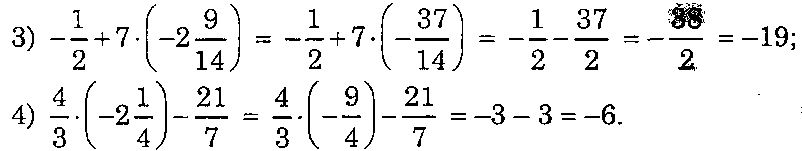 Поставте замість зірочки знак «<» або «>» так, щоб утворилась правильна нерівність: а) 100 · (- 3) * 300; б) 0,2 · (-14) * -2,5.Логічна вправа (на повторення)Знайдіть і поставте замість (?) пропущений рисунок:V. Підсумок урокуЗаповніть пропуски так, щоб рівності стали правильними: a ·...= a; a · ... = - a; a ·...= 0;...1 · ...2 · ...3 = -6;  ...1 · ... 2 · ... 3 = 6.VI. Домашнє завдання№1256, 1258, 1273Конспект 32Властивості множення раціональних чиселВластивості множення раціональних чисел1. Нехай а — раціональне число.     Тодіа · 0 = 0 · а = 0; 1 · а = а · 1 = а;-1 · а = а · (-1) = -а.Приклади1) -3 · 0 = 0; -2 · 1 = -2;    -2 · (-1) = 2.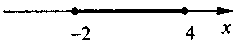 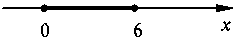 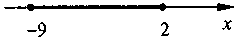 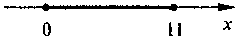 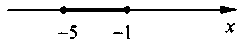 ?